Διακοπή κυκλοφορίας στις οδούς Αθ. Διάκου, Βύρωνος, Καραγιαννοπούλου και ΧατζοπούλουΗ Διεύθυνση Υποδομών και Τεχνικών Έργων (Τμήμα οδοποιίας & κυκλοφοριακών ρυθμίσεων) του Δήμου Λαμιέων, σας ενημερώνει ότι θα γίνουν εργασίες αντικατάστασης του δημοτικού φωτισμού με φωτιστικά σώματα και λαμπτήρες τύπου LED στις οδούς Αθ. Διάκου, Βύρωνος, Καραγιαννοπούλου και Χατζοπούλου.Για την υλοποίηση των εργασιών θα απαιτηθεί η διακοπή της κυκλοφορίας οχημάτων την Τρίτη 23 Ιουλίου:Στην οδό Αθ. Διάκου από ώρα 7.00π.μ. έως 8.30π.μ.Στην οδό Βύρωνος από ώρα 8.30π.μ. έως 10.00π.μ.Στην οδό Καραγιαννοπούλου από ώρα 15.00 έως 17.00Στην οδό Χατζοπούλου από ώρα 15.00 έως 17.00 Εφιστούμε την προσοχή των πεζών και των οδηγών και παρακαλούμε για την κατανόηση και τη συνεργασία των δημοτών.Από το Γραφείο Τύπου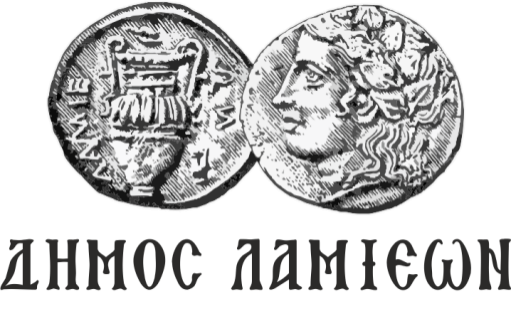 ΠΡΟΣ: ΜΜΕΔΗΜΟΣ ΛΑΜΙΕΩΝΓραφείο Τύπου& Επικοινωνίας                                    Λαμία, 22/7/2019